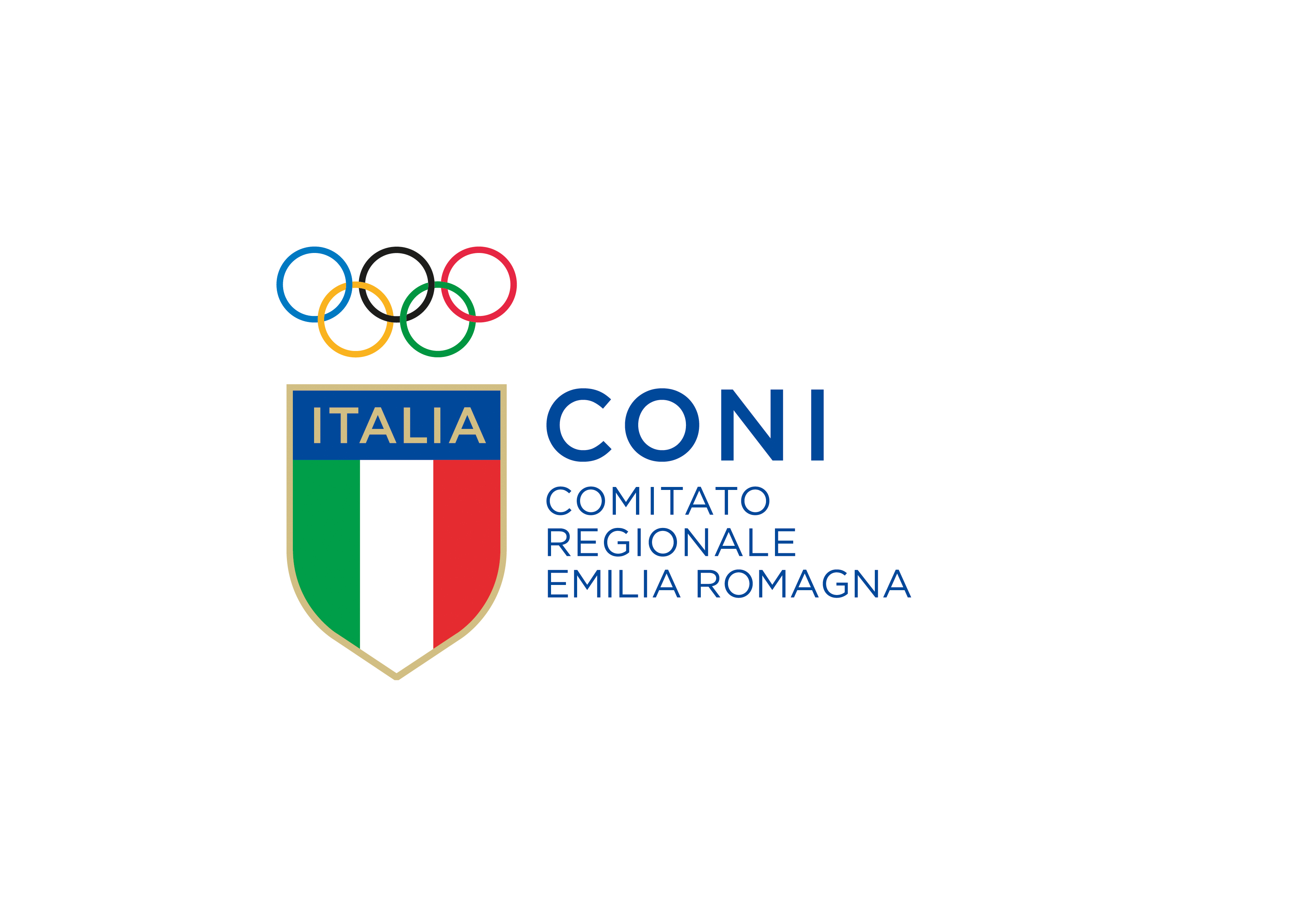 Osservatorio del Sistema Sportivo Territoriale Il Sistema Sportivo della Regione Emilia-Romagna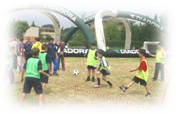 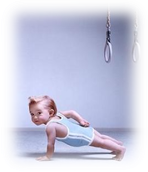 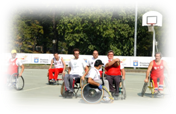 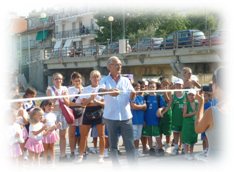 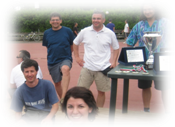 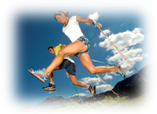 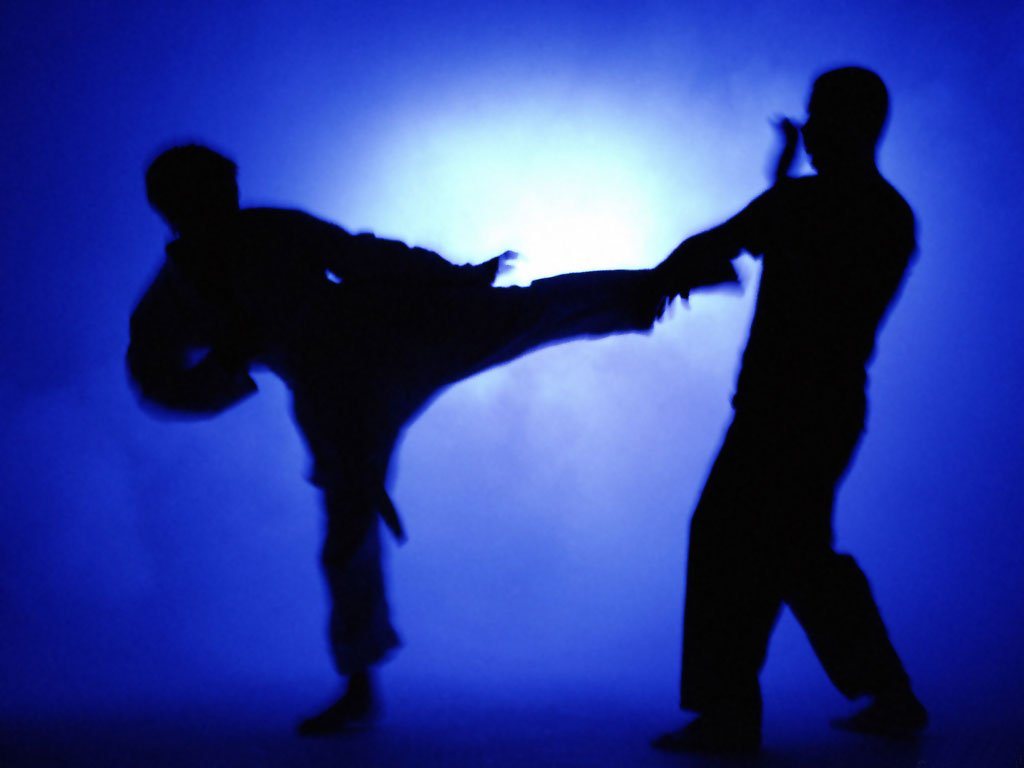 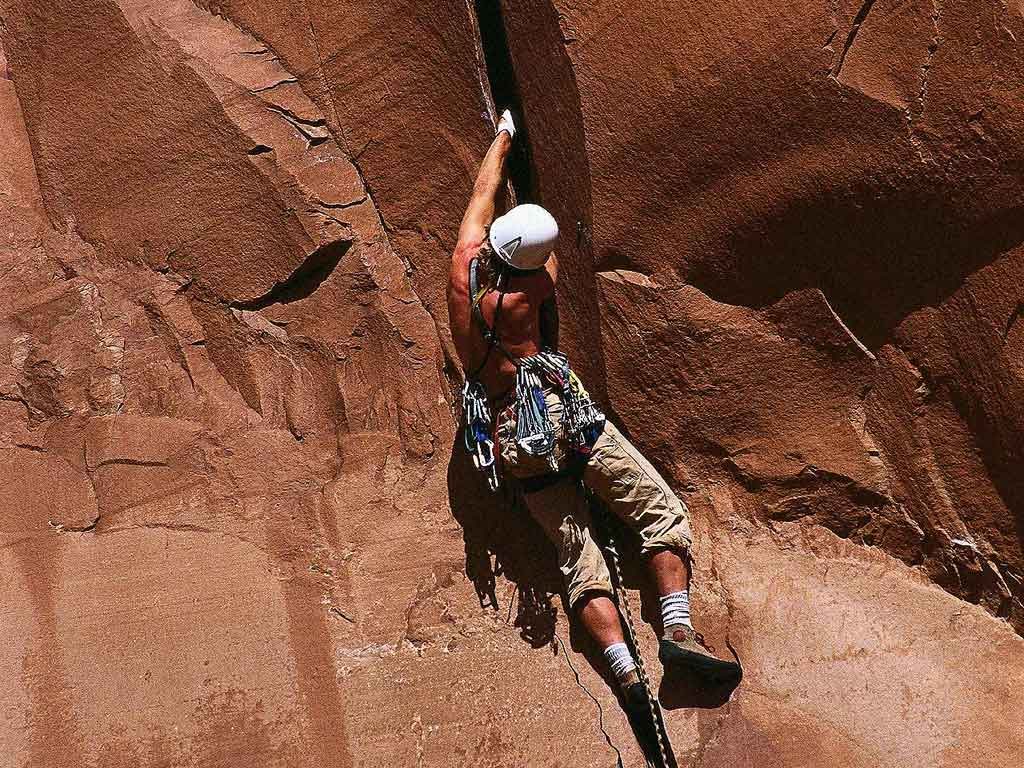 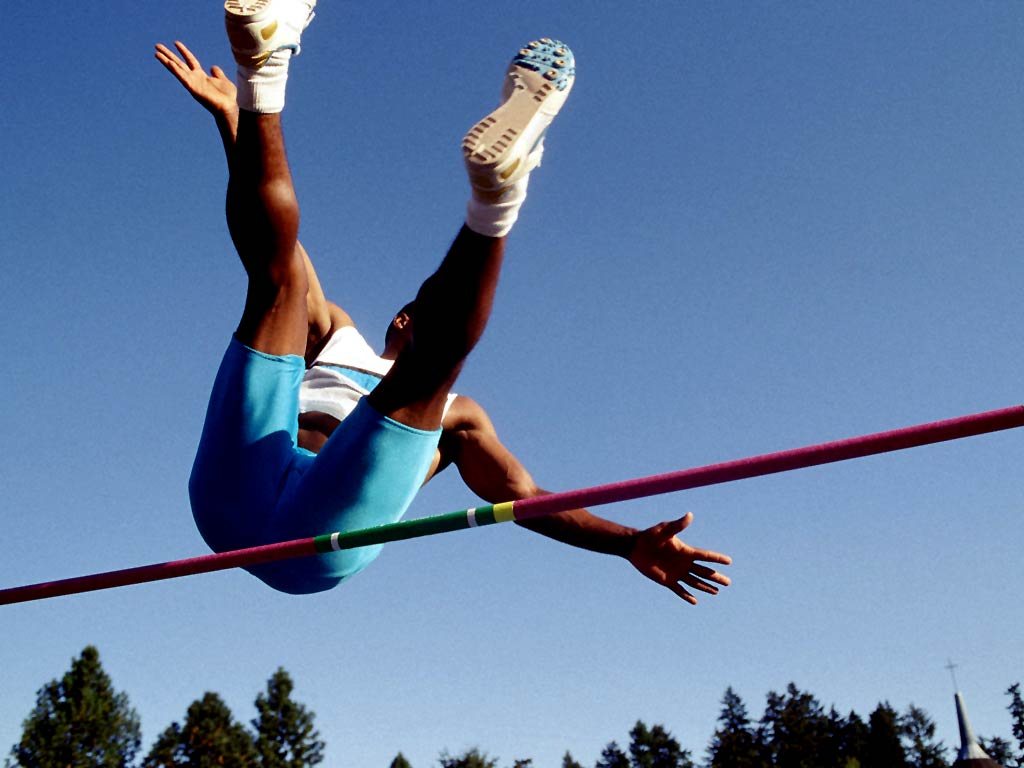 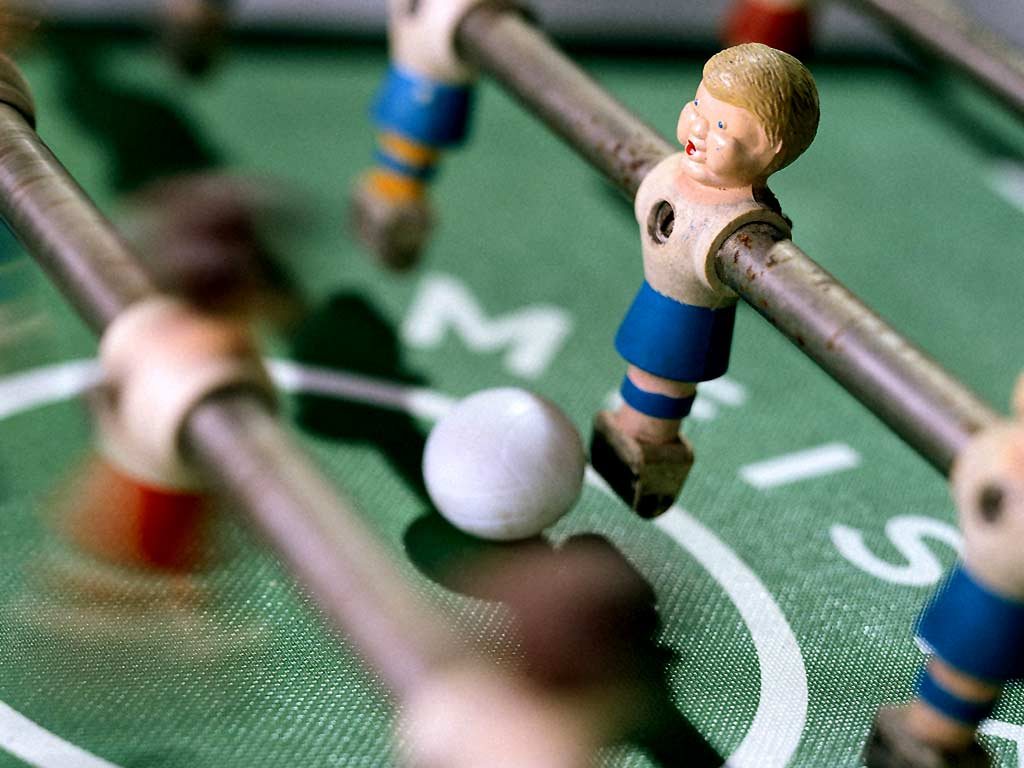 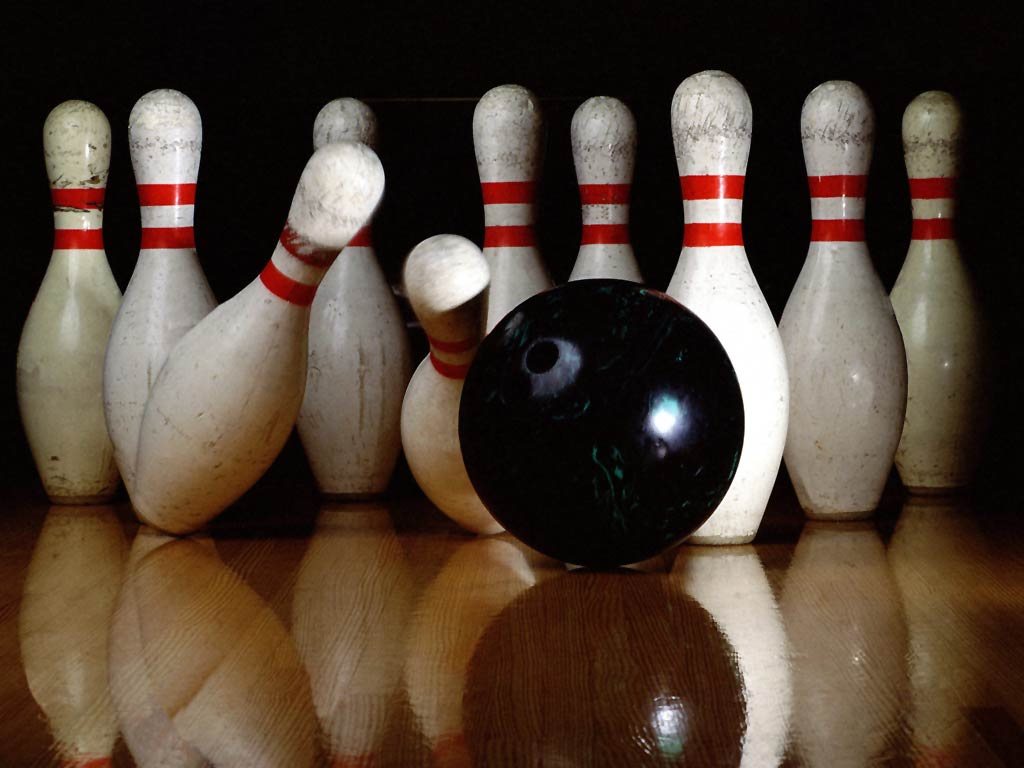 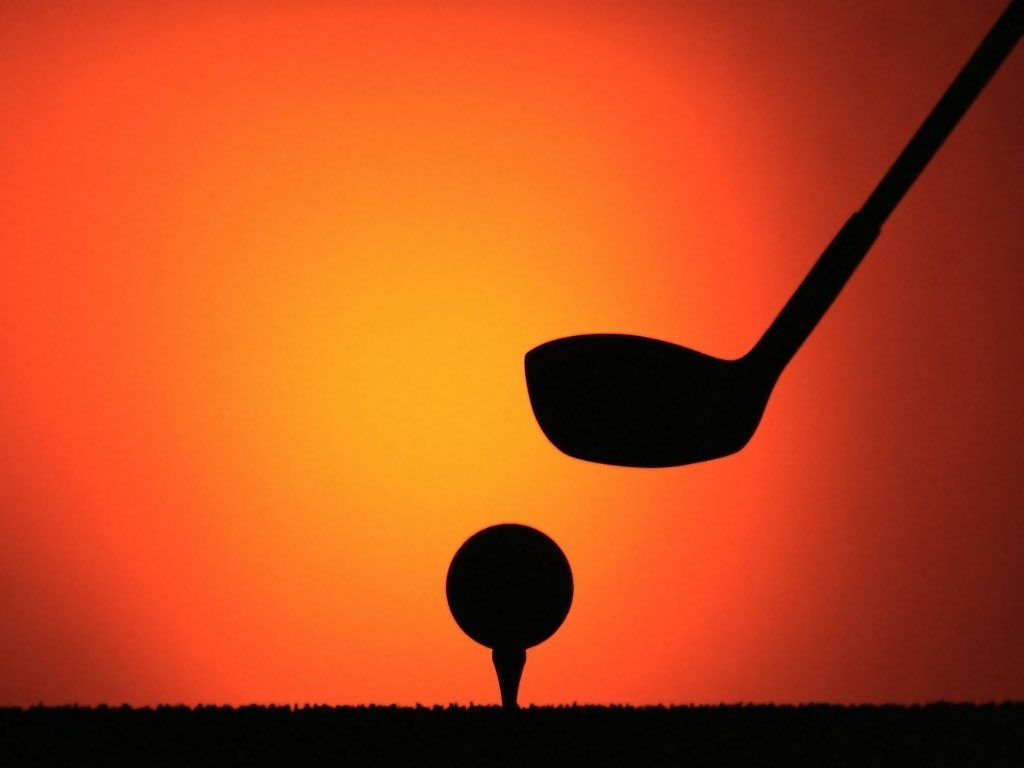 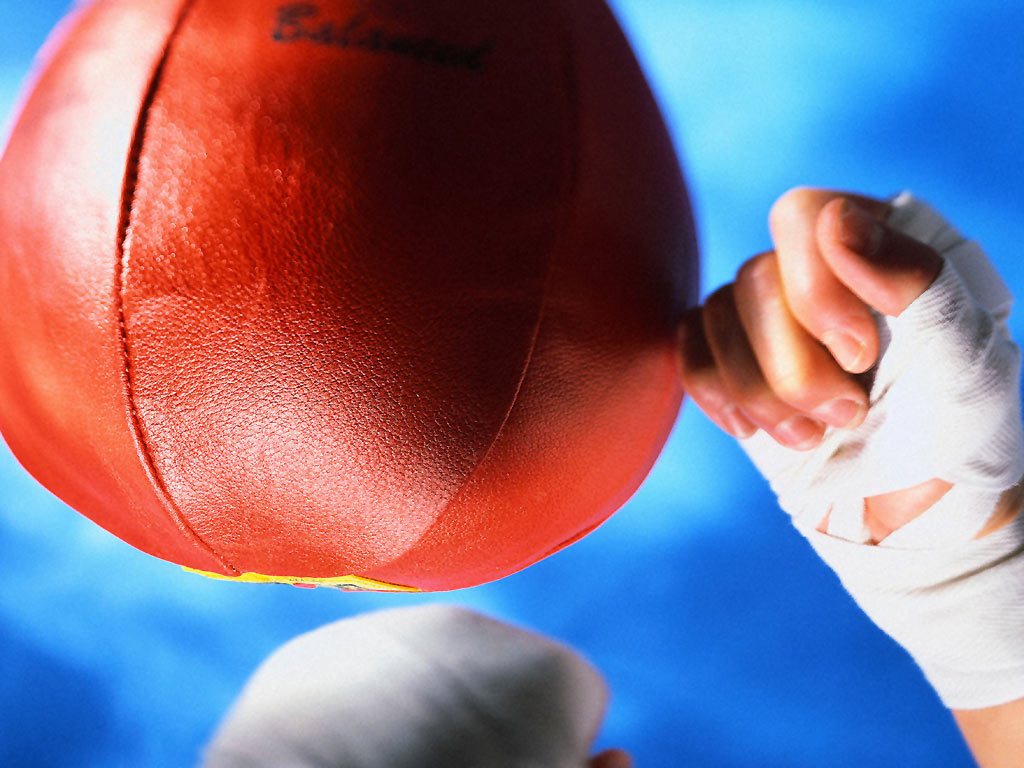 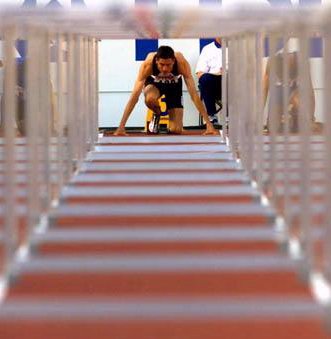 A cura diArch. Stefano MarchigianiBologna, febbraio 2017La pratica Sportiva: gli abitanti attiviL’insieme dei residenti che dichiarano di praticare attività sportive sia in modo continuativo sia in modo saltuario e di coloro che dichiarano di svolgere una qualche attività fisica, viene identificato come il corpo degli “abitanti attivi”.Il 23 febbraio u.s. sono stati presentati a Roma, presso la Sala d’Onore del CONI, alcuni dati aggiornati al 2016 dei dati ISTAT per quanto riguarda la pratica sportiva e, in particolare, sulle percentuali di popolazione dai 3 anni in su che dichiarano di praticare sport con continuità.Il fatto che emerge con particolare evidenza è l’impennata del dato relativo sia alla media nazionale sia all’Emilia-Romagna.Popolazione dai 3 anni in su che pratica sport con continuitàFatto altrettanto significativo: nelle graduatorie tra le regioni italiane relativamente alla percentuale di popolazione residente dai 3 anni in su che dichiara di fare sport con continuità, l’Emilia-Romagna passa dal 7° posto nel 2005, al 5° posto nel 2013, poi all’8° posto nel 2015 per saltare al 2° posto nel 2016, a dimostrazione della forte vitalità sportiva degli emiliani romagnoli, una volta passata la fase più critica della crisi globale cominciata nel 2008.Popolazione dai 3 anni in su che pratica sport con continuità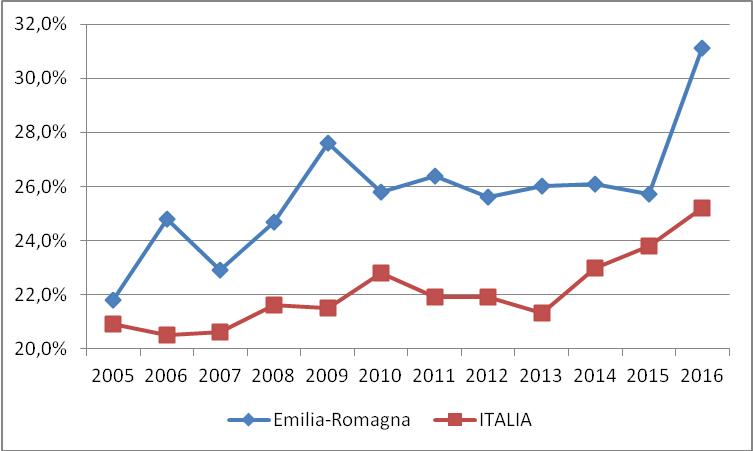 La pratica sportiva organizzata  in Emilia RomagnaL’annuale Monitoraggio CONI delle FSN e DSA condotto dal Centro Studi e Documentazione del CONI Servizi ci fornisce i dati ufficiali più completi relativi alle società sportive affiliate a queste organizzazioni.Le Società Sportive affiliate FSN e DSA CONI.In Emilia-Romagna sono presenti tutte le 43 Federazioni Sportive Nazionali (FSN), oltre le due Federazioni di riferimento degli operatori di supporto allo sport, la Federazione Italiana Cronometristi (FICr) e la Federazione Medico Sportiva Italiana (FMSI), e 18 delle 19 Discipline Sportive Associate (DSA) riconosciute dal CONI.Nel 2015 le FSN e le DSA contano 4.816 società sportive presenti in Emilia-Romagna, che rappresentano il 7,63% del totale nazionaleNumero di Società Sportive affiliate FSN e DSA CONIUn dato significativo per valutare la capacità di offerta organizzata del sistema è l’Indice di Diffusione di queste in rapporto alla popolazione attiva sul territorio (ID = Numero di società per 100.000 abitanti).ID delle Società Sportive affiliate FSN e DSA CONIEmilia-Romagna – Variazione nel numero di Società Sportive FSN e DSA CONI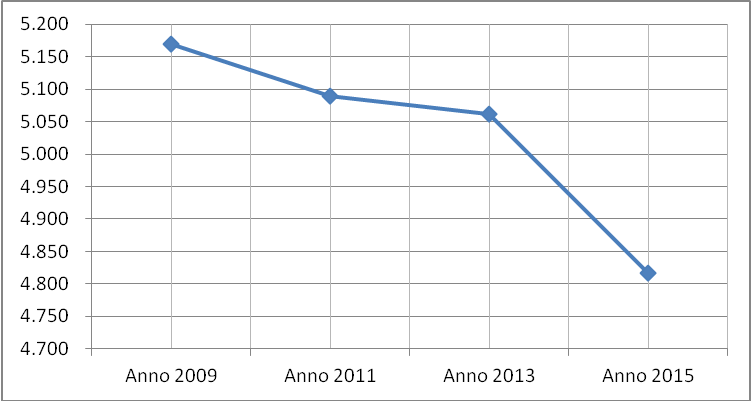 Lo stesso andamento si registra a livello nazionale, ma con un percorso più lineare e leggermente meno consistente (-6%).Italia – Variazione nel numero di Società Sportive FSN e DSA CONI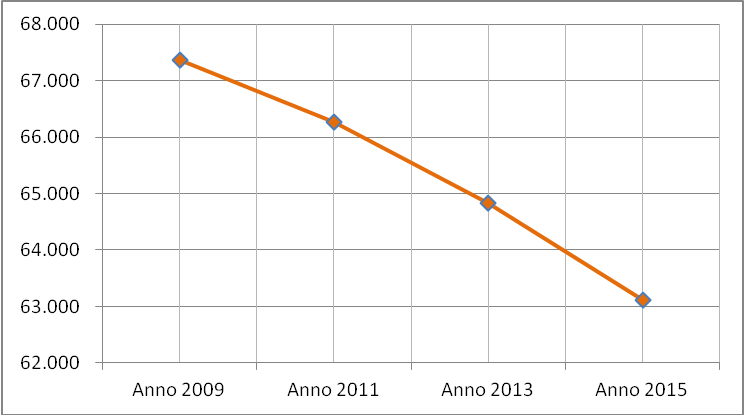 La lettura di questi dati ci dice che le condizioni macroeconomiche e le relative ricadute sociali conseguenti alla crisi del 2008 hanno prodotto una contrazione generalizzata nel numero di società .Gli atleti tesserati presso le Società Sportive affiliate FSN e DSA CONI.Nel 2015, in Italia si contano 4.535.322 atleti tesserati, per un Indice di Diffusione di 7.654 atleti ogni 100.000 abitanti, mentre in Emilia-Romagna si contano 380.334 atleti tesserati, pari all’8,39% del totale nazionale, per un Indice di Diffusione di 8.770 atleti ogni 100.000 abitanti.Anno 2015 – Atleti tesserati FSN e DSA CONIIl periodo 2009-2015, registra una progressione positiva, nonostante una flessione verificatasi nel 2013, in contro tendenza rispetto all’andamento dei dati relativi alle società sportive.Periodo 2009-2015 – Atleti tesserati FSN e DSA CONIPeriodo 2009-2015 – Atleti tesserati FSN e DSA CONI in Emilia-Romagna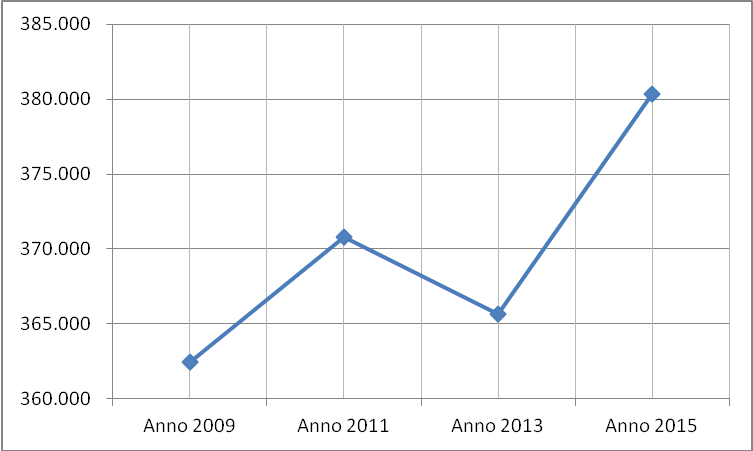 Come si può notare, anche il dato medio nazionale manifesta una progressione paragonabile a quella dell’Emilia-Romagna, ma più moderata.Periodo 2009-2015 – Atleti tesserati FSN e DSA CONI in Italia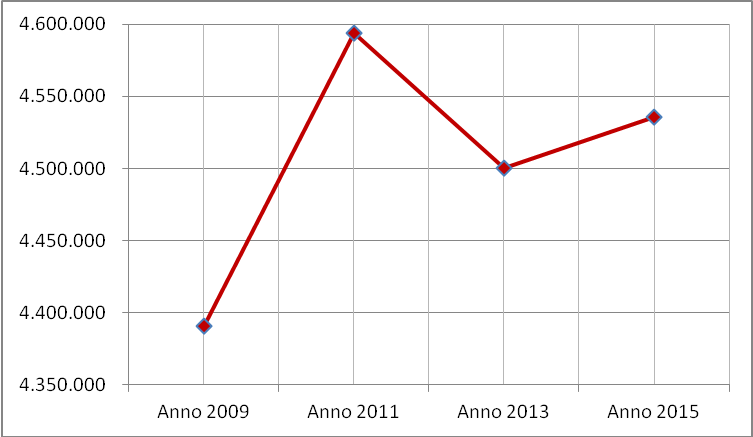 Per completezza di analisi, è importante valutare il rapporto tra il numero di atleti tesserati alle FSN e DSA CONI e due parametri di riferimento importanti: la popolazione residente con età dai tre anni in su e i residenti che dichiarano di fare sport in maniera continuativa e saltuaria.Periodo 2009-2015 – Popolazione di 3 anni e più e atleti tesserati CONI Periodo 2009-2015 – Percentuale di atleti su popolazione da 3 anni in suPeriodo 2009-2015 – Praticanti sport continuativo e saltuario e  atleti tesserati Periodo 2009-2015 – Percentuale di atleti tesserati su chi fa sport continuativo e saltuario in Emilia-Romagna e in ItaliaLa differente dinamica della variazione di numero di atleti tesserati rispetto a alla dinamica dei numeri delle società sportive tende a confermare quanto detto circa i differenti processi in atto nella trasformazione del sistema sportivo.Le variazioni del numero medio di atleti tesserati per società sportiva ne è una ulteriore conferma.Periodo 2009-2015 – Numero medio di atleti tesserati per Società Sportiva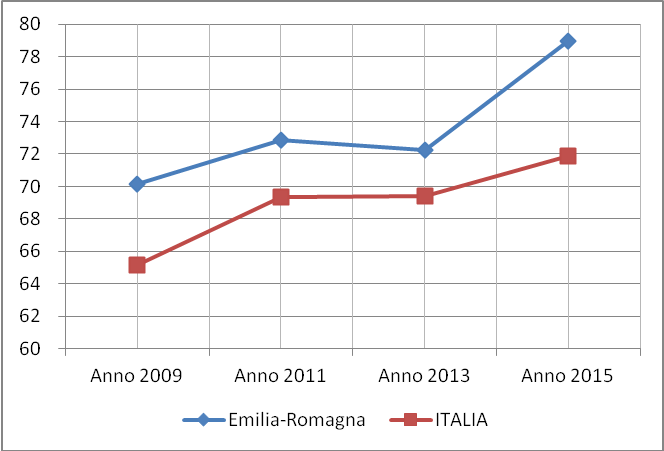 Popolazione Residente da 3 anni in sun. totale popolazione attiva% totale popolazione attivan. popolazione inattiva% popolazione inattiva20094.269.7512.818.03666,0%1.451.71534,0%20154.337.7462.936.65467,7%1.401.09232,3%Differenza pari a67.995 +1,59%118.618 +4,21%+1,70%50.623  -3,49%-1,70%200520062007200820092010201120122013201420152016Emilia-Romagna21,8%24,8%22,9%24,7%27,6%25,8%26,4%25,6%26,0%26,1%25,7%31,1%ITALIA20,9%20,5%20,6%21,6%21,5%22,8%21,9%21,9%21,3%23,0%23,8%25,2%Anno 2015FSNDSAFSN+DSAEmilia-Romagna4.4094074.816Italia58.5734.54863.121Regione/Italia7,53%8,95%7,63%Anno 2015Abitanti dai 3 anni in suSocietà Sportive FSN+DSAIDx100.000 abitantiEmilia-Romagna4.337.7464.816111Italia59.173.50163.121107Regione/Italia7,33%7,63%+4Anno 2015Atleti tesserati FSN e DSAIDx100.000 abitanti.%Emilia-Romagna380.3348.7708,39%ITALIA4.535.3227.654100%Anno 2009Anno 2011Anno 2013Anno 2015Delta 09/15Emilia-Romagna362.448 370.788 365.682 380.334 5%ITALIA4.391.055 4.594.064 4.500.327 4.535.322 3%Popolazione di 3 anni e oltrePopolazione di 3 anni e oltrePopolazione di 3 anni e oltreNumero Atleti tesseratiNumero Atleti tesseratiNumero Atleti tesseratiAnno 2009Anno 2015Delta 09/15Anno 2009Anno 2015Delta 09/15Emilia-Romagna4.269.751 4.337.746 1,59%362.448 380.334 4,93%Italia54.101.814 59.173.501 9,37%4.391.055 4.535.322 3,29%Anno 2009Anno 2015Delta 09/15Emilia-Romagna8,49%8,77%0,28%ITALIA8,12%7,66%-0,45%Fanno sport continuativo e saltuarioFanno sport continuativo e saltuarioFanno sport continuativo e saltuarioNumero Atleti tesseratiNumero Atleti tesseratiNumero Atleti tesseratiAnno 2009Anno 2015Delta 09/15Anno 2009Anno 2015Delta 09/15Emilia-Romagna1.528.908 1.561.589 2,14%362.448 380.334 4,93%Italia16.825.664 19.704.776 17,11%4.391.055 4.535.322 3,29%Anno 2009Anno 2015Delta 09/15Emilia-Romagna23,71%24,36%+0,65%ITALIA26,10%23,02%-3,08%Anno 2009Anno 2011Anno 2013Anno 2015Delta 09/15Emilia-Romagna7073727912,63%ITALIA6569697210,24%